Czcionka: Times New Roman 11; Przykładowy list  motywacyjny.Andrzej Kowalski ul. Gomółki 4367-200 Głogówtel. 22 6417902   jeden odstęp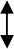    jeden odstęp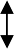 trzy odstępy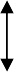 Głogów, dn. 05.05.2015Biuro podróży „VENUS” Al. Jerozolimskie 253WARSZAWA DZIAŁ PERSONALNYList motywacyjnySzanowni Państwo!W nawiązaniu do ogłoszenia prasowego z dn. 04.05.03 pragnę zaproponować swoją kandydaturę na stanowisko kierowcy.Uważam, że posiadam wszelkie predyspozycje osobowościowe oraz niezbędne kwalifikacje do rzetelnego spełnienia zadań na w/w stanowisku. Średnie wykształcenie turystyczne i niepełne wyższe humanistyczne z pewnością okaże się przydatne w pracy, wymagającej konkretnego myślenia a zarazem umiejętności obcowania z ludźmi.Łatwo nawiązuję kontakty z ludźmi. Szybko się uczę, jestem osobą elastyczną, otwartą na współpracę. Lubię podejmować różnorodne wyzwania.Jeśli będą Państwo zainteresowani moją ofertą, uprzejmie proszę o kontakt w celu ustalenia terminu rozmowy kwalifikacyjnej.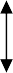 trzy odstępyZałączniki: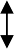 CVZdjęcieKopia zaświadczenia o ukończeniu szkołyReferencjejeden odstępZ poważaniemAndrzej Kowalski